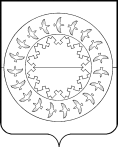 МУНИЦИПАЛЬНОЕ ОБРАЗОВАНИЕ «МУНИЦИПАЛЬНЫЙ РАЙОН «ЗАПОЛЯРНЫЙ РАЙОН»КОНТРОЛЬНО-СЧЕТНАЯ ПАЛАТА29 октября 2021 годаИНФОРМАЦИЯо проведенных контрольных и экспертно-аналитических мероприятиях, о выявленных при их проведении нарушениях, подлежащая размещению на официальном сайте Заполярного района в сети Интернет и опубликованию в официальном издании Заполярного районаВ октябре 2021 года должностными лицами Контрольно-счетной палаты Заполярного района проведены следующие экспертно-аналитические мероприятия.Контрольная деятельность.В соответствии с пунктом 1.5 плана работы Контрольно-счетной палаты Заполярного района на 2021 год, утвержденного приказом Контрольно-счетной палаты от 29.12.2020 № 160-п, на основании приказа Контрольно-счетной палаты Заполярного района от 01.06.2021 № 53–п провела контрольное мероприятие «Проверка законности и результативности использования средств, предусмотренных бюджетом МО «Приморско-Куйский сельсовет» НАО, за 2020 год».Цель (цели) контрольного мероприятия:Определение законности, результативности использования средств, выделенных районным бюджетом Администрации муниципального образования «Приморско-Куйский сельсовет» Ненецкого автономного округа в виде иных межбюджетных трансфертов, имеющих целевое назначение в 2020 году.Объект (объекты) контрольного мероприятия:Администрация муниципального образования «Приморско-Куйский сельсовет» Ненецкого автономного округаВ результате проведенного контрольного мероприятия выявлено:В ходе контрольного мероприятия проверено бюджетных средств на общую сумму 31 482 596,21 руб.Всего в результате проверки выявлено нарушений и недостатков на сумму 38 169 120,05 руб., в том числе:Совершение бюджетного нарушения, установленного пп. 5 п. 1 ст. 306.1 БК РФ выразившегося в нарушении условий контракта на электроснабжение № 464-2020/1 от 20.02.2020 в связи с включением в счет-фактуру № 4448 от 23.09.2020 и счет на оплату № 1069 от 23.09.2020 объемов электроэнергии по Пожарному депо в сумме 4 146,72 руб.В нарушение пп. 6 п. 1 ст. 162 БК РФ, приказа Минфина России от 06.06.2019 № 85н «О Порядке формирования и применения кодов бюджетной классификации Российской Федерации, их структуре и принципах назначения», суммы по транспортировке и поставке газа по объектам «Гараж» (5 боксов) (18 891,41 руб. и 40 891,33 руб.) и «МФЦ» (10 094,85 руб. и 17 492,61 руб.) и объектам «Общественно-деловой центр» и «Дом ремесел», указанных в Договоре №73-ЮЛ/ТГ/19, а также стоимость электроснабжения по объектам «Гараж», «Склад», «Общественно-деловой центр» и «Пожарное депо» отражены в составе расходов по подразделу 01 04 (расходы на обеспечение деятельности Администрации поселения) в сумме 87 370,20 руб., а также суммах по вышеуказанным объектам, которые исходя из представленных в ходе проверки документов невозможно было определить.	В нарушение статьи 38 БК РФ, пп. 3 п. 1 ст. 162 БК РФ, ст. 306.4 БК РФ не подтверждено документально целевое использование межбюджетных трансфертов по вышеуказанным объектам (отсутствие документов, подтверждающих назначение и фактическое использование данных объектов конкретными юридическими и (или) иными лицами (в т.ч. наличие оснований у данных лиц для использования данных объектов) и конкретные виды деятельности, осуществляемые на данных объектах).Совершение бюджетного нарушения, установленного пп. 3 п. 1 ст. 306.1 БК РФ выразившегося в нарушении п. 4.1 Соглашения о передаче полномочий № 01-13-178/19 от 28.12.2019 произведена оплата услуг по муниципальному контракту № 1 от 19.12.2019 в сумме 15 252,0 руб.Совершение бюджетного нарушения, установленного пп. 3 п. 1 ст. 306.1 БК РФ выразившегося в нарушении пункта 1.3 Соглашения о передаче полномочий № 01-13-178/19 от 28.12.2019 при оплате услуг по муниципальному контракту № 1 от 19.12.2019г в части работ по установке вешек на маршруте протяженностью 3 км. в сумме 2 542,0 руб. и по муниципальному контракту № 1 от 16.12.2020г в части работ по установке вешек на маршруте протяженностью 3 км. в сумме 3 236,28 руб.В нарушение п. 11 Инструкции по применению единого плана счетов бухгалтерского учета для органов государственной власти (государственных органов), органов местного самоуправления, органов управления государственными внебюджетными фондами, государственных академий наук, государственных (муниципальных) учреждений, утвержденной приказом Минфина России от 01.12.2010 № 157н записи в регистры бухгалтерского учета (Журналы операций, иные регистры бухгалтерского учета) производятся с нарушением срока (бухгалтерская проводка 401.20/302.23, 302.26, 303.10, 303.07 и др.) в общей сумме 18 055 985,97 руб.В нарушение ст. 9 и 10 Федерального закона от 06.12.2011 N 402-ФЗ «О бухгалтерском учете», п. 26 Федерального стандарта бухгалтерского учета для организаций государственного сектора «Концептуальные основы бухгалтерского учета и отчетности организаций государственного сектора», утвержденного приказом Минфина России от 31.12.2016 N 256н и п. 2.9. Положения о документах и документообороте в бухгалтерском учете, утвержденного Минфином СССР 29.07.1983 N 105 к учету приняты первичные документы, в которых не проставлены прочерки в свободных строках, не заполнены отдельные реквизиты и допущены иные несоответствия в общей сумме 349 272,35 руб.Совершение бюджетного нарушения, предусмотренного пп. 3 п. 1 ст. 306.1 БК РФ выразившееся в не соблюдении пункта 1.8 Соглашения о передаче полномочий № 01-13-178/19 от 28.12.2019, в части направления в адрес Администрации Заполярного района обоснования цены контракта (калькуляции, коммерческие предложения, сметы, утвержденные нормативы и тарифы и пр. документы, являющиеся обоснованием цены контракта в связи с этим, а также, учитывая, что стоимость установки вешек на маршруте протяженностью 1 км различна (15 252,0 /18 = 847 руб.; 16 141,7/20 = 807 руб.; 19 417,8 /18 = 1 078 руб.) на общую сумму 50 811,50 руб.Совершение бюджетного нарушения, предусмотренного пп. 5 п. 1 ст. 306.1 БК РФ выразившегося в оплате по муниципальным контрактам, заключенным и исполненным в 2020 году с нарушением установленных контрактами сроков в общей сумме 5 591 073,76 руб.В нарушение ст. 34 БК РФ, постановления администрации МО «Приморско-Куйский сельсовет» НАО от 25.05.2018 № 90 произведена необоснованная выплата денежного поощрения членам ДНД за счет средств межбюджетного трансферта в сумме 4 500,00 руб.В нарушение ст. 34 БК РФ произведено необоснованное расходование средств межбюджетного трансферта на приобретение (доставку) материальных ресурсов для ликвидации чрезвычайных ситуаций - песок, бензиновая коса, леска в сумме 278 600,0 руб.В нарушение п. 3 ст. 78 БК РФ Порядок предоставления субсидий из бюджета МО «Приморско-Куйский сельсовет» НАО юридическим лицам, (за исключением субсидий государственным (муниципальным) учреждениям), индивидуальным предпринимателям, а также физическим лицам – производителям товаров, работ, услуг на возмещение недополученных доходов, возникающих при оказании населению общественных бань, утвержденный постановлением Администрации поселения от 08.02.2018 № 30, Порядок предоставления субсидий с целью возмещения недополученных доходов в связи с оказанием гарантированного перечня услуг по погребению, утвержденный постановлением Администрации поселения от 31.05.2017 № 90 не в полной мере соответствуют Общим требованиям, утвержденным Постановлением Правительства РФ от 18.09.2020г № 1492.Расходы, произведенные с нарушением методологии применения кодов классификации операций сектора государственного управления, установленной Порядком № 209н, составили 2 100,00 руб.Совершение бюджетного нарушения, установленного пп. 5 п. 1 ст. 306.1 БК РФ выразившегося в несоответствии условий Договора №3900120 от 31.01.2020 на оказание услуг по оформлению межевого плана в части кадастрового номера земельного участка кадастровым номерам земельных участков, указанных в акте об оказании услуг на сумму 20 000,0 руб.Совершение бюджетного нарушения, установленного пп. 5 п. 1 ст. 306.1 БК РФ выразившегося в отсутствии акта приёма-передачи квартиры оформленного по форме согласно приложению №1 к муниципальному контракту №0184300000420000187 от 15.12.2020 на приобретение квартиры в п. Красное на сумму 3 658 797,56 руб.В связи с непредставлением порядка осуществления бюджетных инвестиций в объекты муниципальной формы собственности, порядка принятия решений о подготовке и реализации бюджетных инвестиций в объекты муниципальной собственности и порядка проведения проверок инвестиционных проектов, финансирование которых планируется осуществлять полностью или частично за счет средств местного бюджета, на предмет эффективности использования средств местного бюджета, направляемых на капитальные вложения подтвердить соблюдение требований статьи 79 БК РФ и пункта 1 статьи 14 Федерального закона № 39-ФЗ при приобретении квартиры в поселке Красное не представляется возможным.В связи с установлением нижеследующих нарушений и недостатков не представляется возможным подтвердить законность и эффективность использования бюджетных средств Администрацией поселения на предоставление субсидии МУП «Коммунальщик» в сумме 6 394 557,71 руб.:совершение бюджетных нарушений, установленных пп. 3 п. 1 ст. 306.1 БК РФ и выразившихся:в нарушении п. 3.1 и 3.2 Соглашения о предоставлении иных межбюджетных трансфертов № 01-13-185/19 от 28.12.2019 Администрацией поселения в части несоблюдения условий, определенных постановлениями Администрации Заполярного района от 26.12.2019 № 228п и от 17.09.2020 № 190п в сумме 138 685,0 руб.;несоответствие Порядка №30 пункту 3.3.1 вышеуказанного Соглашения;непредставление обосновывающих документов и расчетов по статьям затрат и выручке, предоставление которых предусмотрено подпунктом 3 пункта 3.4 Соглашения от 28.12.2019 и подтверждающих размеры установленных экономически обоснованных тарифов;несоответствие Договора №01-2020 подпунктам «в» и «г» пункта 3.10 Порядка №30;непредставление документов (копии документов):подтверждающих, что помещение бани закреплено за МУП «Коммунальщик» на праве хозяйственного ведения;предоставление которых предусмотрено заявителем в соответствии пунктом 3.2 Порядка №30;типовой формы соглашения (договора), утвержденной в соответствии с пунктом 3.10 Порядка №30 финансовым органом Администрации муниципального образования;договора (соглашения), предусматривающего предоставление МУП «Коммунальщик» субсидии за декабрь 2019 года;подтверждающих количество посетителей бани, в т.ч. по льготным тарифам, за декабрь 2019 года и январь-март 2020 года. В связи с этим не представляется возможным подтвердить правомерность предоставления субсидии МУП «Коммунальщик» за вышеуказанные периоды в суммах: 965 068,8 руб., 495 599,2 руб., 533 510,4 руб. и 359 527,18 руб.;порядок и (или) иные документы, регламентирующие порядок определения размера экономически обоснованного тарифа одной помывки;подтверждающих фактические затраты, понесенные МУП «Коммунальщик» на оказание услуг общественной бани, расположенной в п. Красное, за 2020 год;ссылки в Порядке №30 на положения, утратившие силу;в 3-х случаях распоряжения Администрации поселения о предоставлении субсидии оформлены с нарушением сроков, установленных пунктами 4.7 и 4.9 Порядка №30.14. В нарушение статьи 38 БК РФ, пп. 3 п. 1 ст. 162 БК РФ, ст. 306.4 БК РФ не подтверждено документально целевое использование межбюджетных трансфертов на выплату пенсий за выслугу лет лицам, замещавшим выборные должности и должности муниципальной службы в сумме 3 650 874,0 руб.Отчет о результатах контрольного мероприятия утвержден Коллегией Контрольно-счетной палаты Заполярного района (протокол от 25 октября 2021 г. N 88).Экспертно-аналитическая деятельность в части районного бюджета.2.1. Подготовлено заключение на проект решения Совета Заполярного района «О внесении изменений в Положение о бюджетном процессе в муниципальном образовании «Муниципальный район «Заполярный район»;2.2. Подготовлено заключение на проект решения совета Заполярного района «О внесении изменений в некоторые решения Совета Заполярного района»;2.3.  Подготовлено заключение  на проект решения Совета Заполярного района «О внесении изменений в решение Совета муниципального района  «Заполярный район» «О районном бюджете на 2021 год и плановый период 2022-2023 годов»;2.4. Подготовлено заключение  на проект решения Совета Заполярного района «О внесении изменений в решение Совета муниципального района  «Заполярный район» «О районном бюджете на 2021 год и плановый период 2022-2023 годов», внесенный в Совет Заполярного района 21.10.2021 года;2.5.  Подготовлено заключение  на проект решения Совета Заполярного района «О внесении изменений в решение Совета муниципального района  «Заполярный район» «О районном бюджете на 2021 год и плановый период 2022-2023 годов», внесенный в Совет Заполярного района 25.10.2021 года.Экспертно-аналитическая деятельность в соответствии с Соглашениями о передаче Контрольно-счетной палате Заполярного района полномочий контрольно-счетных органов муниципальных образований.3.1 Подготовлены заключения на проекты решений о внесении изменений в бюджеты муниципальных образований на 2021 год:1) Сельское поселение «Пустозерский сельсовет» ЗР НАО;2) Сельское поселение «Карский сельсовет» ЗР НАО;3) МО «Городское поселение «Рабочий поселок Искателей»;Подготовлены заключения на отчет об исполнении бюджета за полугодие 2021 года:МО «Хоседа-Хардский сельсовет» НАО;МО «Колгуевский сельсовет» НАО;МО «Поселок Амдерма» НАО;МО «Канинский сельсовет» НАО;Сельское поселение «Великовисочный сельсовет» ЗР НАО;МО «Коткинский сельсовет» НАО.166700 п. Искателей, Ненецкий автономный округ, ул. Губкина, д.10, тел.(81853) 4-81-44, факс (81853) 4-79-64, e-mail: ksp-zr@mail.ru